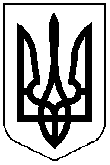 МІСЦЕВЕ САМОВРЯДУВАННЯВИКОНАВЧИЙ КОМІТЕТ ОРДЖОНІКІДЗЕВСЬКОЇ МІСЬКОЇ РАДИДНІПРОПЕТРОВСЬКОЇ ОБЛАСТІ_____________________________________________________________________________________________  Р І Ш Е Н Н Я № 9                                                                        "  27  " січня    2016р.Про затвердження Положення про оплату праці та преміювання працівників Орджонікідзевського міського Центру соціальних служб для сім’ї, дітей та молоді _____________________________________	Згідно п.2 ст. 52 Закону України «Про місцеве самоврядування в Україні», на виконання постанови Кабінету Міністрів України від 09.03.2006р. №268 «Про впорядкування структури та умов оплати праці працівників апарату органів виконавчої влади,  органів прокуратури, судів та інших органів», та постанови Кабінету Міністрів України від 06.02.2008р. №34 «Про внесення змін в постанову Кабінету Міністрів України від 09.03.2006р. №268», виконком міської радиВИРІШИВ:1. Затвердити Положення про оплату праці та преміювання працівників Орджонікідзевського міського Центру соціальних служб для сім’ї, дітей та молоді згідно додатку.2. Із прийняттям даного рішення, вважати таким, що втратив чинність додаток №6 до рішення виконкому від 26.01.2007р. №68 «Про затвердження Положення про оплату праці та преміювання працівників виконкому міської ради, його відділів та самостійних управлінь» .  3. Контроль за виконанням даного рішення покласти на заступника міського голови Бондаренко Н.О.Міський голова						         О.М.Шаповал вик. Сударєва, 4-17-33                                                                                                                                          Додаток      									          до рішення виконкому                                                                                    № 9 від   27.01. 2016р.              Положення  про  оплату  праці та преміювання працівників Орджонікідзевського міського Центру соціальних служб для сім’ї, дітей та молоді.	Це  Положення  розроблене  згідно постанови Кабінету Міністрів України від 09.03.2006р. №268 «Про впорядкування структури та умов оплати праці працівників апарату органів виконавчої влади,  органів прокуратури, судів та інших органів», та постанови Кабінету Міністрів України від 06.02.2008р. №34 «Про внесення змін в постанову Кабінету Міністрів України від 09.03.2006р. №268».	1.  Оклад  директору Орджонікідзевського міського Центру соціальних служб для сім’ї, дітей та молоді, встановлення йому надбавки,  преміювання та  надання  матеріальної  допомоги  здійснюється   у  порядку  та  розмірі,  установленому згідно  постанови Кабінету Міністрів України від 06.02.2008р. №34 «Про внесення змін в постанову Кабінету Міністрів України від 09.03.2006р. №268 «Про впорядкування структури та умов оплати праці працівників апарату органів виконавчої влади,  органів прокуратури, судів та інших органів». Рішення про зазначені  виплати  приймаються  міським головою.	2. Оклади  працівникам  ОМЦСССДМ встановлюються  згідно  штатному розпису, затвердженому виконавчим комітетом Орджонікідзевської міської ради. 	3. Працівникам  ОМЦСССДМ установлюються  надбавки  в межах  фонду оплати праці   за   виконання  особливо  важливої  роботи  та  високі досягнення  у  праці  у  розмірі  до  50 відсотків  з  урахуванням  надбавки  за  ранг  та  вислугу  років наказом директора Центру. Зазначена  надбавка  скасовується  або  розмір  її  зменшується у разі: неякісного виконання службових обов’язків,невиконання  доручень  керівника,порушення трудової дисципліни,          -   низької  продуктивності праці.          4.  Преміювання  працівників  ОМЦСССДМ здійснюється відповідно до їх особистого вкладу в загальні результати роботи, в межах коштів, передбачених на преміювання у кошторисі.              Розмір премії зменшується  у разі:               неякісного виконання службових обов’язківневиконання  доручень  директорапорушення трудової дисциплінинизької  продуктивності праці.          5.  Можливе  преміювання за  рахунок  економії  фонду оплати праці до свят,   професійного  свята  та  ювілейних  дат.  Конкретний  розмір премії установлюється  наказом директора Центру.	6. Надавати  працівникам ОМЦСССДМ матеріальну  допомогу  на  оздоровлення та матеріальну допомогу для  вирішення  соціально – побутових  питань,  у  розмірі,  що  не  перевищує  середньомісячної  заробітної  плати  працівника,  в межах фонду оплати праці, згідно наказу директора Центру.                 Керуючий                  справами виконкому                                      О.О.Онікієнко